Утверждено приказом MKY «Управление образования Карасукского района»от 23.06.2015 № 16Положениеo районном методическом объединении учителей — предметниковОбщие положения.Районные методические объединения педагогов (далее — PMO) являются структурными муниципального каменного учреждения   «Управление образования Карасукского района» (далее — MKY «Управление образования»).PMO создается на добровольной основе, объединяет педагогов одного предмета или цикла предметов, уровня образования.Работа PMO строится в соответствии с нормативно-правовыми документами Министерства общего образования и науки Российской Федерации, Министерства образования Новосибирской области, MKY«Управление образования», рекомендательными и нормативными документами муниципальной методической службы и с данным положением.PMO   создается   и   ликвидируется    на    основании    приказа    по   MKY«Управление образования».Цель деятельности районного методического объединения:развитие профессиональной компетентности педагогов для повышения качества образовательного результата в образовательных учреждениях в условиях модернизации российского образованиясоздание условий для взаимодействия и взаимообогащения профессионального и личностного потенциала педагогов района.Задачи районного методического объединения учителей — предметников:Изучение нормативно-правовой и методической документации по вопросам образования;Отбор содержания, корректировка и составление учебных программ по предмету в условиях перехода к обновленным ФГОС;Организация и проведение опытно-экспериментальной работы по предмету;Освоение нового содержания, технологий и методов педагогической деятельности по своему предмету, направлению работы;Обобщение передового опыта учителей и внедрение его в практику работы, создание банка данных инновационного опыта;Разработка и   утверждение   аттестационного   материала   для   итоговой   ипромежуточной аттестации;Совершенствование педагогического мастерства учителей, руководство работой юколы молодого педагога, временными творческими группами/ коллективами учителей.Организация открытых уроков по определенной теме с целью ознакомления сметодическими разработками по предмету;Организация разработки текстов олимпиадных заданий школьного этапа Всероссийской олимпиады школьников с учетом методических рекомендаций центральных предметно-методических комиссий Всероссийской олимпиадышкольников, а также критериев и методики оценки выполненных олимпиадных заданий.Проведение отчетов о профессиональном самообразовании учителей, работе на курсах повышения квалификации, заслушивания ответов о творческих командировках.Организация работы районного методического объединения.Председатель PMO выбирается его членами из числа авторитетных педагогов, имеющих высшую или первую квалификационную категорию, и утверждается приказом по MKY «Управление образования».Работа PMO планируется на основе изучения образовательных потребностей педагогов, уровня их квалификации, а также целей и задач, определяемых   в   качестве   приоритетных	развития региональной и муниципальной системы образования.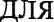 Деятельность PMO может строиться в различных формах: Заседания методических объединений;Круглые столы, совещания и семинары по учебно-методическим вопросам, Творческие отчеты учителей и т.п.;Открытые уроки и внеклассные мероприятия по предмету;Проведение предметных и методических недель, дней школьного и районного уровня;Взаимопосещение уроков;Организационно-деятельностные игры; Школа молодого жителя;Школа педагогического опыта и др.PMO планирует свою работу на учебный год. Заседания PMO проводятся не реже двух раз в год.В конце учебного года методическое объединение проводит анализ своей деятельности.Работу районных методических объединений курирует специалист MKY«Управления образования».Права районного методического объединения.Самостоятельно планировать работу в соответствии с основными направлениями развития образования и образовательными потребностями педагогических кадров.Принимать участие в формировании заказа на повышение квалификации членов методического объединения.Выдвигать предложения по вопросу поощрения своих членов за успехи впедагогической деятельности.Обязанности членов PMO.Участвовать в заседаниях PMO, практических семинарах и других мероприятиях, проводимых по плану PMO.б.2.Участвовать в работе по повышению уровня своего профессиональногомастерства.Документация и отчетность PMO.Положение о PMO;Анализ работы PMO за прошедший учебный год;План работы PMO на текущий учебный год; Протоколы заседаний PMO;Обязанности руководителя PMO.Совместно со специалистом MKY «Управление образования» организует текущее и перспективное планирование работы PMO и своей деятельности;Организует методическую помощь учителям.